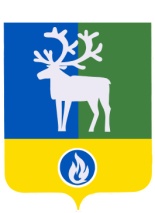 ПроектСЕЛЬСКОЕ ПОСЕЛЕНИЕ ВЕРХНЕКАЗЫМСКИЙБЕЛОЯРСКИЙ РАЙОНХАНТЫ-МАНСИЙСКИЙ АВТОНОМНЫЙ ОКРУГ – ЮГРААДМИНИСТРАЦИЯ СЕЛЬСКОГО ПОСЕЛЕНИЯВЕРХНЕКАЗЫМСКИЙПОСТАНОВЛЕНИЕот ___ июля 2017 года                                         	                         	                         № ____ О внесении изменения в постановление администрации сельского поселения Верхнеказымский от 31 мая 2017 года № 61П о с т а н о в л я ю:Внести в постановление администрации сельского поселения Верхнеказымский от 31 мая  2017 года № 61 «О комиссии по подготовке проекта правил землепользования и застройки сельского поселения Верхнеказымский» изменение, изложив преамбулу в следующей редакции:«В соответствии со статьей 31 Градостроительного кодекса Российской Федерации от 29 декабря 2004 года № 190-ФЗ, пунктом 20 части 1 статьи 14 Федерального закона от 6 октября 2003 года № 131-ФЗ «Об общих принципах организации местного самоуправления в Российской Федерации», статьями 13, 14 Закона Ханты-Мансийского автономного округа - Югры от 18 апреля 2007 года № 39-оз «О градостроительной деятельности на территории Ханты-Мансийского автономного округа – Югры»                        п о с т а н о в л я ю:»2. Опубликовать настоящее постановление в бюллетене «Официальный вестник сельского поселения Верхнеказымский».3. Настоящее постановление вступает в силу после его официального опубликования.4. Контроль за выполнением постановления возложить на заместителя главы муниципального образования, заведующего сектором муниципального хозяйства администрации сельского поселения Верхнеказымский В.В. Синцова.Глава сельского поселения Верхнеказымский                                                    Г.Н.Бандысик